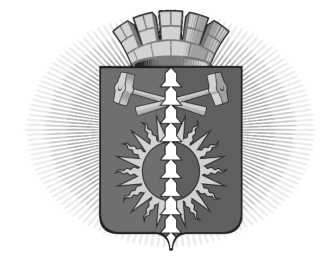 АДМИНИСТРАЦИЯ  ГОРОДСКОГО ОКРУГА ВЕРХНИЙ ТАГИЛПОСТАНОВЛЕНИЕот 11.12.2019от 11.12.2019        № 836        № 836г. Верхний Тагилг. Верхний Тагилг. Верхний Тагилг. Верхний Тагилг. Верхний ТагилО внесении изменений в постановление администрации городского округа Верхний Тагил от 04.06.2019 № 361 « О признании утратившими силу и приостановлении отдельных положений Постановления администрации городского округа Верхний Тагил от 04.04.2014 № 207 «Об обеспечении питанием обучающихся по очной форме обучения в муниципальных общеобразовательных организациях городского округа Верхний Тагил» О внесении изменений в постановление администрации городского округа Верхний Тагил от 04.06.2019 № 361 « О признании утратившими силу и приостановлении отдельных положений Постановления администрации городского округа Верхний Тагил от 04.04.2014 № 207 «Об обеспечении питанием обучающихся по очной форме обучения в муниципальных общеобразовательных организациях городского округа Верхний Тагил» О внесении изменений в постановление администрации городского округа Верхний Тагил от 04.06.2019 № 361 « О признании утратившими силу и приостановлении отдельных положений Постановления администрации городского округа Верхний Тагил от 04.04.2014 № 207 «Об обеспечении питанием обучающихся по очной форме обучения в муниципальных общеобразовательных организациях городского округа Верхний Тагил» О внесении изменений в постановление администрации городского округа Верхний Тагил от 04.06.2019 № 361 « О признании утратившими силу и приостановлении отдельных положений Постановления администрации городского округа Верхний Тагил от 04.04.2014 № 207 «Об обеспечении питанием обучающихся по очной форме обучения в муниципальных общеобразовательных организациях городского округа Верхний Тагил» О внесении изменений в постановление администрации городского округа Верхний Тагил от 04.06.2019 № 361 « О признании утратившими силу и приостановлении отдельных положений Постановления администрации городского округа Верхний Тагил от 04.04.2014 № 207 «Об обеспечении питанием обучающихся по очной форме обучения в муниципальных общеобразовательных организациях городского округа Верхний Тагил»          Руководствуясь Постановлением Правительства Свердловской области от 27.05.2015 №404-ПП «О внесении изменений в Постановление Правительства Свердловской области от 05.03.2014 №146-ПП «Об обеспечении питанием обучающихся по очной форме обучения в государственных общеобразовательных организациях Свердловской области, муниципальных общеобразовательных организациях, расположенных на территории Свердловской области, обособленных структурных подразделениях государственных общеобразовательных организаций Свердловской области и частных общеобразовательных организациях по имеющим государственную аккредитацию основным общеобразовательным программам, расположенных на территории Свердловской области», в соответствии с Федеральным законом от 06.10.2003 №131-ФЗ (ред. от 02.08.2019) «Об общих принципах организации местного самоуправления в Российской Федерации», руководствуясь Уставом городского округа Верхний Тагил, Администрация городского округа Верхний ТагилПОСТАНОВЛЯЕТ:      1. Внести изменение в пункт 2 постановления администрации городского округа Верхний Тагил от 04.06.2019 № 361 « О признании утратившими силу и приостановлении отдельных положений Постановления администрации   городского округа Верхний Тагил от 04.04.2014 № 207 «Об обеспечении питанием обучающихся по очной форме обучения в муниципальных общеобразовательных организациях городского округа Верхний Тагил» заменить слова «до 31 декабря 2019 года» словами «до 31 декабря 2020 года».2.  Контроль за исполнением настоящего Постановления возложить на заместителя главы администрации по социальным вопросам Упорову И.Г.3. Настоящее постановление опубликовать на официальном сайте городского округа Верхний Тагил в сети Интернет (www.go-vtagil.ru).Глава городского округаВерхний Тагил                                                                              В.Г.Кириченко         Руководствуясь Постановлением Правительства Свердловской области от 27.05.2015 №404-ПП «О внесении изменений в Постановление Правительства Свердловской области от 05.03.2014 №146-ПП «Об обеспечении питанием обучающихся по очной форме обучения в государственных общеобразовательных организациях Свердловской области, муниципальных общеобразовательных организациях, расположенных на территории Свердловской области, обособленных структурных подразделениях государственных общеобразовательных организаций Свердловской области и частных общеобразовательных организациях по имеющим государственную аккредитацию основным общеобразовательным программам, расположенных на территории Свердловской области», в соответствии с Федеральным законом от 06.10.2003 №131-ФЗ (ред. от 02.08.2019) «Об общих принципах организации местного самоуправления в Российской Федерации», руководствуясь Уставом городского округа Верхний Тагил, Администрация городского округа Верхний ТагилПОСТАНОВЛЯЕТ:      1. Внести изменение в пункт 2 постановления администрации городского округа Верхний Тагил от 04.06.2019 № 361 « О признании утратившими силу и приостановлении отдельных положений Постановления администрации   городского округа Верхний Тагил от 04.04.2014 № 207 «Об обеспечении питанием обучающихся по очной форме обучения в муниципальных общеобразовательных организациях городского округа Верхний Тагил» заменить слова «до 31 декабря 2019 года» словами «до 31 декабря 2020 года».2.  Контроль за исполнением настоящего Постановления возложить на заместителя главы администрации по социальным вопросам Упорову И.Г.3. Настоящее постановление опубликовать на официальном сайте городского округа Верхний Тагил в сети Интернет (www.go-vtagil.ru).Глава городского округаВерхний Тагил                                                                              В.Г.Кириченко         Руководствуясь Постановлением Правительства Свердловской области от 27.05.2015 №404-ПП «О внесении изменений в Постановление Правительства Свердловской области от 05.03.2014 №146-ПП «Об обеспечении питанием обучающихся по очной форме обучения в государственных общеобразовательных организациях Свердловской области, муниципальных общеобразовательных организациях, расположенных на территории Свердловской области, обособленных структурных подразделениях государственных общеобразовательных организаций Свердловской области и частных общеобразовательных организациях по имеющим государственную аккредитацию основным общеобразовательным программам, расположенных на территории Свердловской области», в соответствии с Федеральным законом от 06.10.2003 №131-ФЗ (ред. от 02.08.2019) «Об общих принципах организации местного самоуправления в Российской Федерации», руководствуясь Уставом городского округа Верхний Тагил, Администрация городского округа Верхний ТагилПОСТАНОВЛЯЕТ:      1. Внести изменение в пункт 2 постановления администрации городского округа Верхний Тагил от 04.06.2019 № 361 « О признании утратившими силу и приостановлении отдельных положений Постановления администрации   городского округа Верхний Тагил от 04.04.2014 № 207 «Об обеспечении питанием обучающихся по очной форме обучения в муниципальных общеобразовательных организациях городского округа Верхний Тагил» заменить слова «до 31 декабря 2019 года» словами «до 31 декабря 2020 года».2.  Контроль за исполнением настоящего Постановления возложить на заместителя главы администрации по социальным вопросам Упорову И.Г.3. Настоящее постановление опубликовать на официальном сайте городского округа Верхний Тагил в сети Интернет (www.go-vtagil.ru).Глава городского округаВерхний Тагил                                                                              В.Г.Кириченко